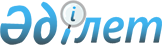 О признании утратившим силу решения Темиртауского городского маслихата от 13 июля 2016 года № 5/6 "Об утверждении Правил выдачи служебного удостоверения государственного учреждения "Аппарат маслихата города Темиртау" и его описания"Решение Темиртауского городского маслихата Карагандинской области от 5 июня 2020 года № 55/4. Зарегистрировано Департаментом юстиции Карагандинской области 9 июня 2020 года № 5869
      В соответствии с Законом Республики Казахстан от 6 апреля 2016 года "О правовых актах" городской маслихат РЕШИЛ:
      1. Признать утратившим силу решение Темиртауского городского маслихата от 13 июля 2016 года № 5/6 "Об утверждении Правил выдачи служебного удостоверения государственного учреждения "Аппарат маслихата города Темиртау" и его описания" (зарегистрировано в Реестре государственной регистрации нормативных правовых актов за № 3933, опубликовано в информационно-правовой системе "Әділет" 19 августа 2016 года, в газете "Стальная гвардия" от 19 августа 2016 года № 6, в Эталонном контрольном банке нормативных правовых актов Республики Казахстан в электронном виде 23 августа 2016 года).
      2. Настоящее решение вводится в действие со дня его первого официального опубликования.
					© 2012. РГП на ПХВ «Институт законодательства и правовой информации Республики Казахстан» Министерства юстиции Республики Казахстан
				
      Председатель сессии

С. Урываев

      Секретарь городского маслихата

А. Ломакин
